朝陽科技大學行銷與流通管理系感謝日成果報告朝陽科技大學行銷與流通管理系感謝日成果報告朝陽科技大學行銷與流通管理系感謝日成果報告朝陽科技大學行銷與流通管理系感謝日成果報告日期活動主題地點112.5.202023行銷人成果發表暨感謝日波錠廳學習目標(以條例式陳述)學習目標(以條例式陳述)學習目標(以條例式陳述)了解如何鎖定目標市場、明確市場定位、找出特色產品學習文案撰寫、活動主持、產品拍攝、影片拍攝、舞台表演、展場佈置學習社群媒體經營，以及如何提升行銷聲量。了解如何鎖定目標市場、明確市場定位、找出特色產品學習文案撰寫、活動主持、產品拍攝、影片拍攝、舞台表演、展場佈置學習社群媒體經營，以及如何提升行銷聲量。了解如何鎖定目標市場、明確市場定位、找出特色產品學習文案撰寫、活動主持、產品拍攝、影片拍攝、舞台表演、展場佈置學習社群媒體經營，以及如何提升行銷聲量。內容概述內容概述內容概述為給大一學生勇敢「說愛」的機會，朝陽科技大學行銷與流通管理系於5月20日假教學大樓波錠廳舉行「2023第四屆行銷人成果發表會暨感恩日」活動。活動全部由行銷系大一學生一手包辦，從實際商品銷售賺取活動費用，到活動當天的主持、團體走秀、微電影等方式呈現學生的學習成果，並邀請大一學生家長出席活動，讓學生表達對父母的養育之恩，活動共計72位學生與80位家長參加。朝陽科大行銷與流通管理系主任李冠穎表示，學生以有限的資源，從鎖定目標市場、明確市場定位、找出特色產品，以及不斷組合各種行銷活動與通路，除要達成行銷聲量，包括文案撰寫、主持、影片拍攝、舞台表演、展場佈置整體搭配性等所有行銷活動，都要環扣市場定位與特色。學生們在這次活動中充分發揮創意與誠意，對於活動氣氛的營造與主題的掌握度極高，特別是感恩時刻，現場濃厚的感動氣氛，是一次相當成功的口碑行銷與感動行銷。行銷系許文齡老師老師表示今年學生籌備的過程也遇到許多挑戰，從產品挑選、文案企劃、影片拍攝、社群經營、策展行銷、活動主持等業界專家於課堂中傳授業界實務技能。學生努力將專業學習淋漓盡致的發揮，行銷系學生的活動企畫能力在此次策展中嶄露無遺。非常感謝家長遠從台北、嘉義、高雄等地攜家帶眷來參加這場學生們籌畫了兩個多月的活動，老師及家長都表示高度的肯定。會後，陳鼎泰同學的媽媽表示：「大學校園就是一個小社會，寶貝們把這裡當成歷練自己的舞台，接受各個層面的考驗，參加感恩日活動，感受到同學分工合作在規劃活動的用心，在場家長參與遊戲及同學之間的互動，並自信地展示自己，想告訴你們：你們真的很棒!」。陳宥妏同學的媽媽對於活動的意義表達高度肯定，表示：「感謝行銷系老師讓孩子們辦理五月感恩日，看著孩子在籌備的過程中，發自內心的感謝父母師長，這些珍貴的品格的展現讓家長很放心孩子在朝陽行銷系就讀，很開心孩子選對學校選對系所!」為給大一學生勇敢「說愛」的機會，朝陽科技大學行銷與流通管理系於5月20日假教學大樓波錠廳舉行「2023第四屆行銷人成果發表會暨感恩日」活動。活動全部由行銷系大一學生一手包辦，從實際商品銷售賺取活動費用，到活動當天的主持、團體走秀、微電影等方式呈現學生的學習成果，並邀請大一學生家長出席活動，讓學生表達對父母的養育之恩，活動共計72位學生與80位家長參加。朝陽科大行銷與流通管理系主任李冠穎表示，學生以有限的資源，從鎖定目標市場、明確市場定位、找出特色產品，以及不斷組合各種行銷活動與通路，除要達成行銷聲量，包括文案撰寫、主持、影片拍攝、舞台表演、展場佈置整體搭配性等所有行銷活動，都要環扣市場定位與特色。學生們在這次活動中充分發揮創意與誠意，對於活動氣氛的營造與主題的掌握度極高，特別是感恩時刻，現場濃厚的感動氣氛，是一次相當成功的口碑行銷與感動行銷。行銷系許文齡老師老師表示今年學生籌備的過程也遇到許多挑戰，從產品挑選、文案企劃、影片拍攝、社群經營、策展行銷、活動主持等業界專家於課堂中傳授業界實務技能。學生努力將專業學習淋漓盡致的發揮，行銷系學生的活動企畫能力在此次策展中嶄露無遺。非常感謝家長遠從台北、嘉義、高雄等地攜家帶眷來參加這場學生們籌畫了兩個多月的活動，老師及家長都表示高度的肯定。會後，陳鼎泰同學的媽媽表示：「大學校園就是一個小社會，寶貝們把這裡當成歷練自己的舞台，接受各個層面的考驗，參加感恩日活動，感受到同學分工合作在規劃活動的用心，在場家長參與遊戲及同學之間的互動，並自信地展示自己，想告訴你們：你們真的很棒!」。陳宥妏同學的媽媽對於活動的意義表達高度肯定，表示：「感謝行銷系老師讓孩子們辦理五月感恩日，看著孩子在籌備的過程中，發自內心的感謝父母師長，這些珍貴的品格的展現讓家長很放心孩子在朝陽行銷系就讀，很開心孩子選對學校選對系所!」為給大一學生勇敢「說愛」的機會，朝陽科技大學行銷與流通管理系於5月20日假教學大樓波錠廳舉行「2023第四屆行銷人成果發表會暨感恩日」活動。活動全部由行銷系大一學生一手包辦，從實際商品銷售賺取活動費用，到活動當天的主持、團體走秀、微電影等方式呈現學生的學習成果，並邀請大一學生家長出席活動，讓學生表達對父母的養育之恩，活動共計72位學生與80位家長參加。朝陽科大行銷與流通管理系主任李冠穎表示，學生以有限的資源，從鎖定目標市場、明確市場定位、找出特色產品，以及不斷組合各種行銷活動與通路，除要達成行銷聲量，包括文案撰寫、主持、影片拍攝、舞台表演、展場佈置整體搭配性等所有行銷活動，都要環扣市場定位與特色。學生們在這次活動中充分發揮創意與誠意，對於活動氣氛的營造與主題的掌握度極高，特別是感恩時刻，現場濃厚的感動氣氛，是一次相當成功的口碑行銷與感動行銷。行銷系許文齡老師老師表示今年學生籌備的過程也遇到許多挑戰，從產品挑選、文案企劃、影片拍攝、社群經營、策展行銷、活動主持等業界專家於課堂中傳授業界實務技能。學生努力將專業學習淋漓盡致的發揮，行銷系學生的活動企畫能力在此次策展中嶄露無遺。非常感謝家長遠從台北、嘉義、高雄等地攜家帶眷來參加這場學生們籌畫了兩個多月的活動，老師及家長都表示高度的肯定。會後，陳鼎泰同學的媽媽表示：「大學校園就是一個小社會，寶貝們把這裡當成歷練自己的舞台，接受各個層面的考驗，參加感恩日活動，感受到同學分工合作在規劃活動的用心，在場家長參與遊戲及同學之間的互動，並自信地展示自己，想告訴你們：你們真的很棒!」。陳宥妏同學的媽媽對於活動的意義表達高度肯定，表示：「感謝行銷系老師讓孩子們辦理五月感恩日，看著孩子在籌備的過程中，發自內心的感謝父母師長，這些珍貴的品格的展現讓家長很放心孩子在朝陽行銷系就讀，很開心孩子選對學校選對系所!」活動剪影活動剪影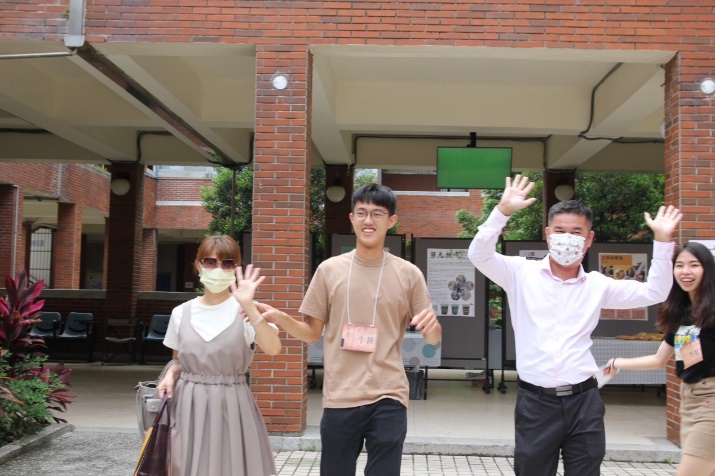 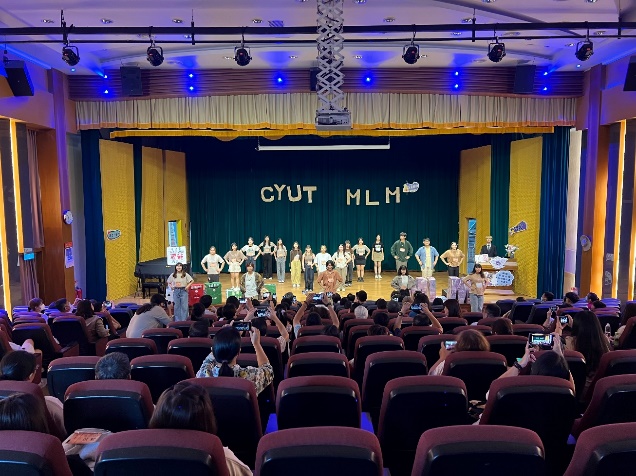 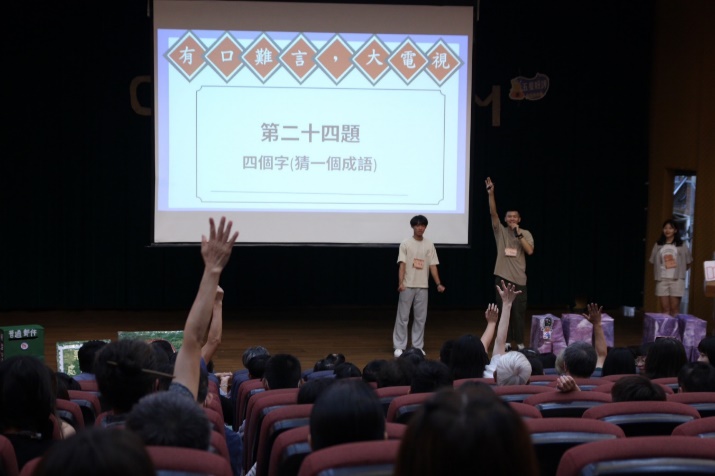 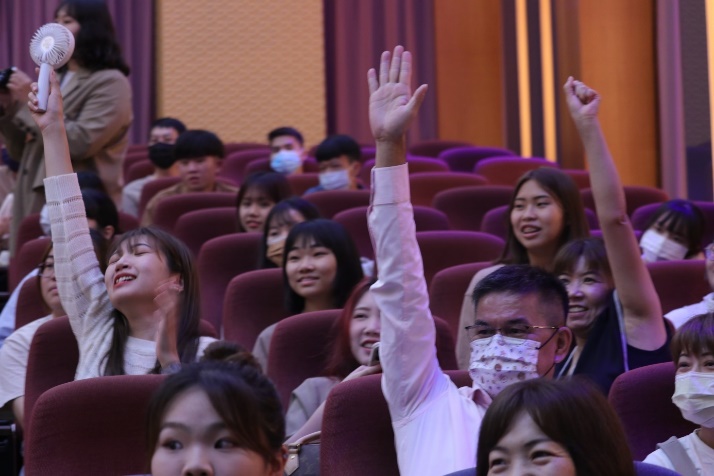 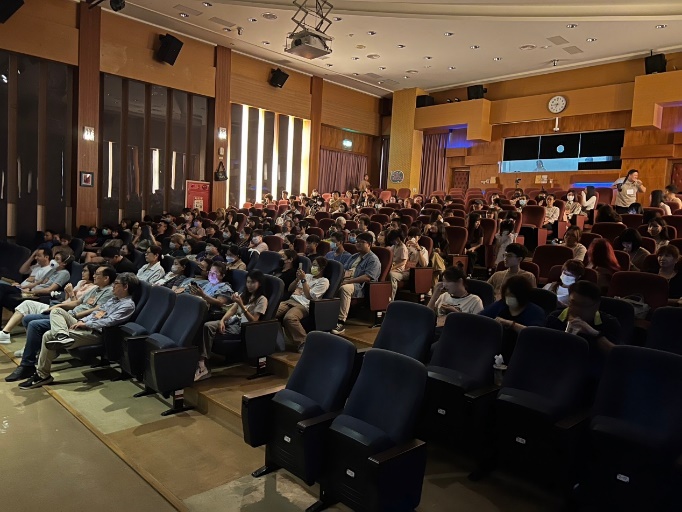 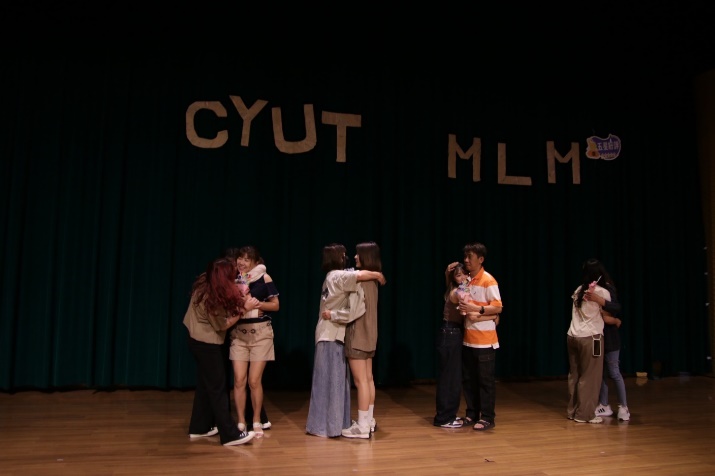 活動剪影活動剪影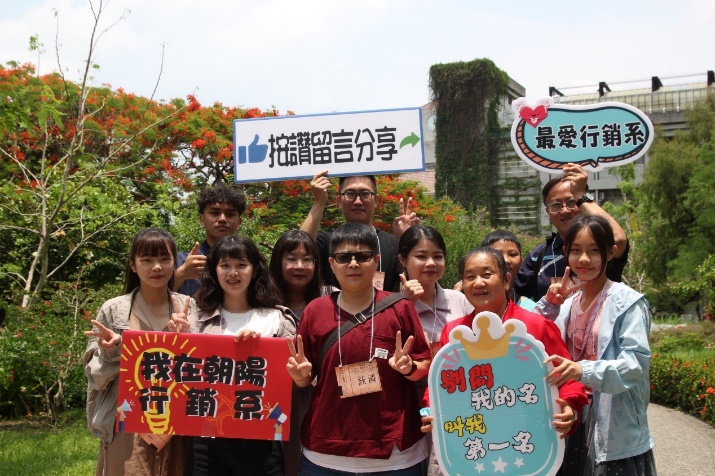 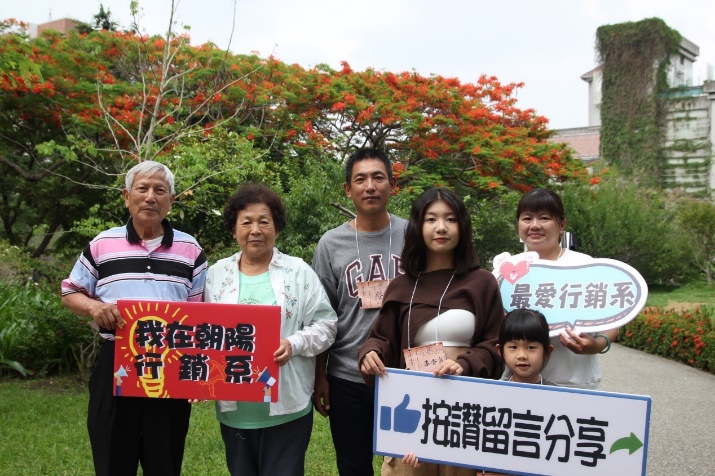 